Каменск-Уральский центр занятости напоминает о запрете дискриминации на рынке труда!Запрещается распространение информации о свободных рабочих местах или вакантных должностях, содержащей сведения об ограничении трудовых прав граждан по расовому, национальному, половому, возрастному, языковому признакам, по политическим и религиозным убеждениям и по другим обстоятельствам, не связанным с деловыми качествами работника (п. 3 ст. 53 Закона о занятости населения в РФ).Примеры дискриминации:по полу и возрасту («мужчина до 40 лет», для молодых и активных» и др.);по семейному положению («без маленьких детей» и др.);другие ограничения, не связанные с деловыми качествами («без вредных привычек» и др.).Напоминаем об административной ответственности (ст. 13.11.1 КоАП РФ) за распространение информации о вакансиях, содержащей признаки дискриминации:- на граждан, штраф от 500 до 1000 рублей;- на должностных лиц, штраф от 3000 до 5000 рублей;- на юридических лиц, штраф от 10000 до 15000 рублей.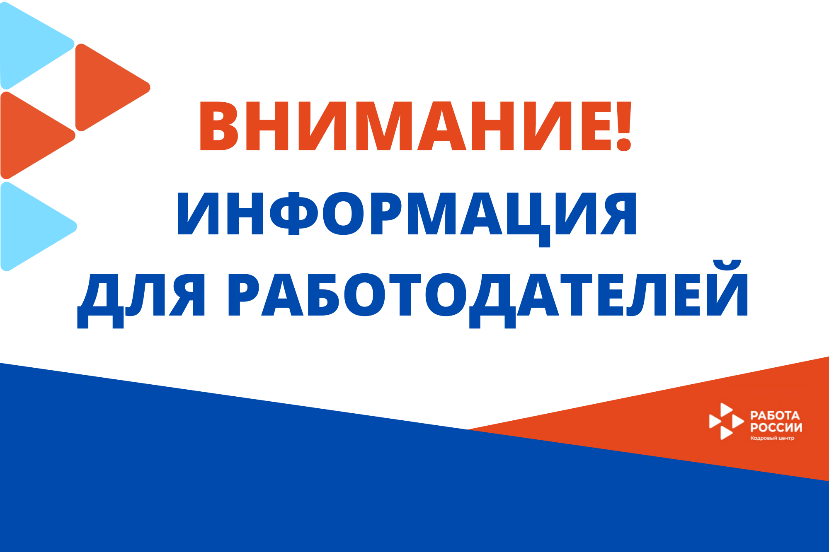 